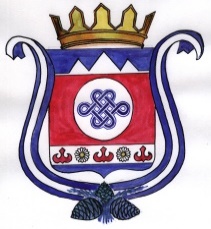 ПОСТАНОВЛЕНИЕ                                                                             JОПот «25» июня  2021 года   № 29с. ШыргайтаО порядке финансирования мероприятий в области защиты населения и территорий  в чрезвычайных ситуациях.          В соответствии с Федеральным законом от 06.10.2003 г.№ 131-ФЗ «Об общих принципах организации местного самоуправления в РФ », Федеральным законом от 21.12.1994 № 68 «О защите населения и территории от ЧС природного и техногенного характера», постановления Правительства РФ от 26 октября . № 810 «О порядке выделения средств из резервного фонда Правительства РФ по предупреждению и ликвидации ЧС и последствии стихийных бедствий» , постановлением Правительства РА от 22 марта 2001 года № 75 «О порядке финансирования на территории РА мероприятий по предупреждению и ликвидации последствий ЧС природного и техногенного характера » и в целях экстренного привлечения необходимых средств при угрозе и возникновении ЧС на территории МО Шыргайтинское сельское поселение :1.Финансирование мероприятий по предупреждению и ликвидации ЧС природного и техногенного характера производить за счет средств местного бюджета сельского поселения (в размере 5 % от собственного дохода бюджета сельского поселения).2.Средства из бюджета сельского поселения выделять на финансирование мероприятий по :- проведению поисковых  и аварийно – спасательных  работ - развертыванию и содержанию временных пунктов проживания и питания для эвакуируемых пострадавших граждан- доставка материальных ресурсов из материального резерва к месту ЧС.- проведению экстренных мероприятий направленных на предупреждение и ликвидации ЧС.      3. Основанием для выделения средств из бюджета МО    Шыргайтинского            сельского поселения  считать распоряжение Главы  сельского             поселения.      4. Контроль за целевым расходованием средств бюджета сельского            поселения, выделенных на  предупреждение и ликвидацию          чрезвычайных ситуаций возложить на  главного бухгалтера          Арамзину А.Б.       5.Контроль за исполнением постановления оставляю за собой.Врио главы МО Шыргайтинскоесельское поселение                                                                    Э.Т. Баянкина     